Prueba de Frecuencia y Probabilidades.Nombre:Fecha:Encierra la alternativa correcta en cada pregunta que te daremos a continuación:La frecuencia de un intervalo significa:Todos los valores que pertenecen al intervalo tienen la misma frecuenciaEs el número de datos  de la muestra que están dentro de ese intervaloEs el total de datos de la muestraSólo ISólo IISólo I y IIISólo II y IIISi de un curso de 20 alumnos, 7 tienen nota mayor o igual que cuatro en escala de 1 al 7, entonces se cumple siempre que:La frecuencia del intervalo [4,7] es 7La frecuencia del intervalo [4,7] es 13La frecuencia del intervalo [4,5] es 7La frecuencia del intervalo [5,7] es 3Sólo ISólo IVSólo I y IIISólo II y IVI, II, III y IVSi la probabilidad de que ocurra un suceso es de 20%, ¿cuál es la probabilidad de que el suceso no ocurra?1/52/53/54/5-1/5En una caja se ponen cinco cartas numeradas del 1 al 5 y se revuelven. Si se sacan las cartas una a una, ¿cuál es la probabilidad de que salgan en su orden de numeración?1/1201/601/251/5Ninguna de las anterioresa) Sólo ISólo IISólo IIISólo I y II Sólo I y IIIUna caja contiene un conjunto de 30 fichas numeradas de distinto color. Las numeradas del 1 al 10 son amarillas, las numeradas del 11 al 20 son rojas y las numeradas del 21 al 30 son verdes. Si se extrae al azar una ficha de la caja, ¿cuál(es) de las siguientes proposiciones es (son) verdaderas?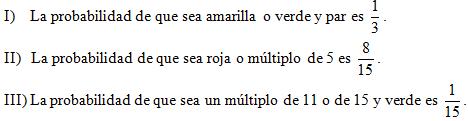 